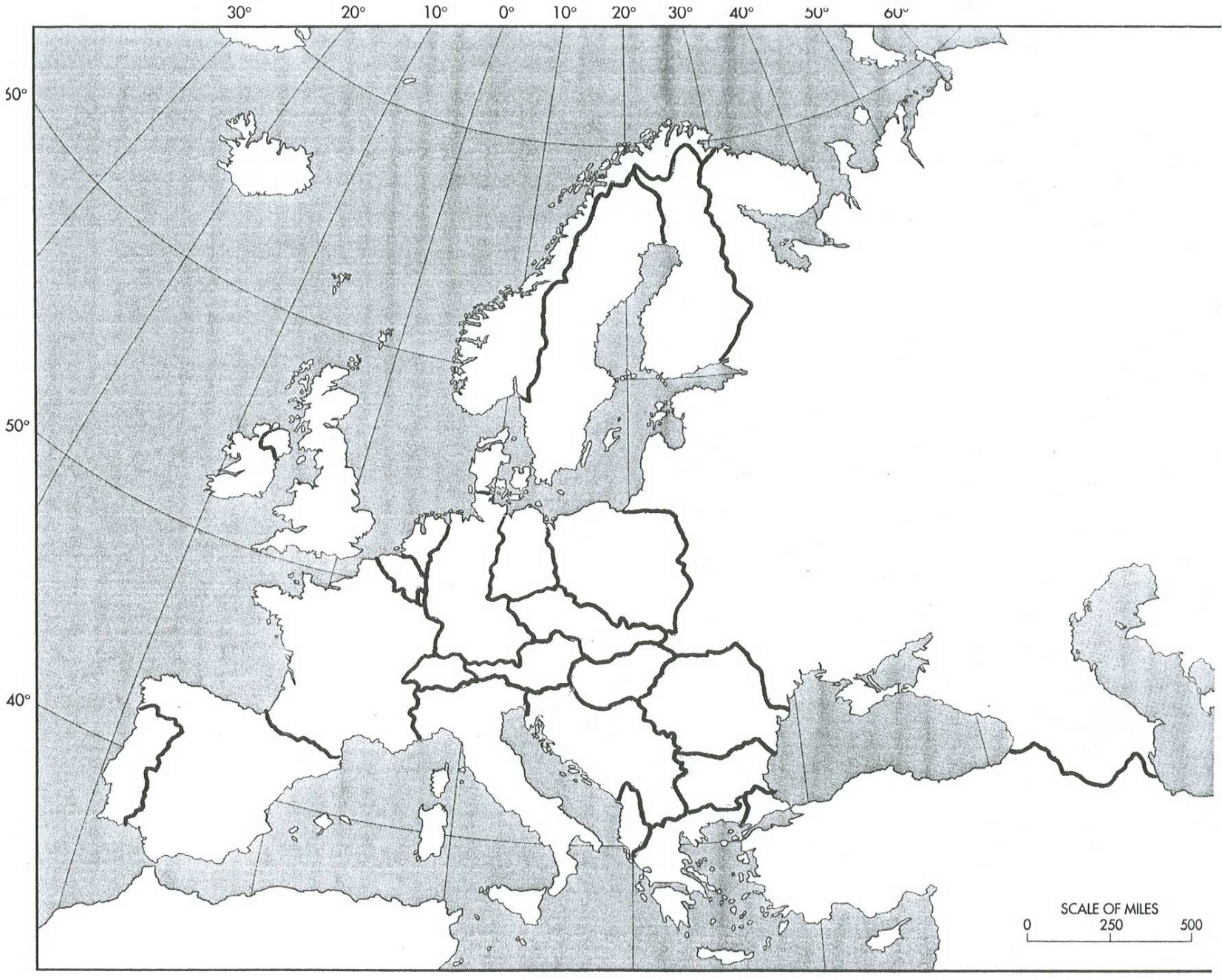 	Map Directions:NEATLY Label the following countries on the map. AlbaniaAustriaBelgium-LuxembourgBulgariaCzechoslovakia Denmark East GermanyFranceGreeceHungaryIcelandIrelandPolandRomaniaSoviet UnionSwitzerlandWest GermanyYugoslaviaShade in the countries that accepted funding from the Marshall PlanColor the box in the LEGEND with the color your used to represent Marshall Plan fundingDraw the Iron Curtain across the continentLabel the countries that joined NATO with an “N”Label the countries that joined the Warsaw Pact with a “W”